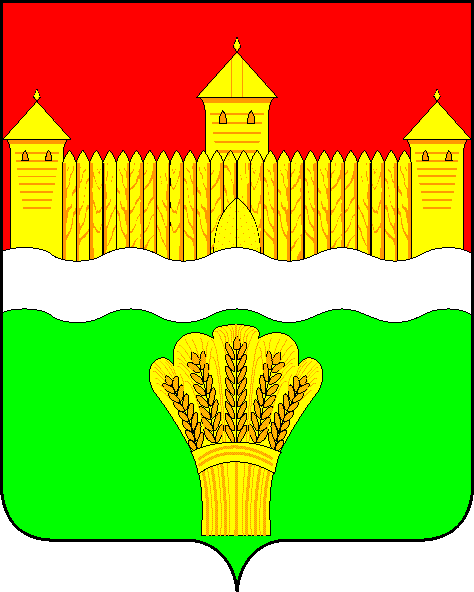 КЕМЕРОВСКАЯ ОБЛАСТЬ - КУЗБАСССОВЕТ НАРОДНЫХ ДЕПУТАТОВ КЕМЕРОВСКОГО МУНИЦИПАЛЬНОГО ОКРУГА ПЕРВОГО СОЗЫВАСЕССИЯ № 64РЕШЕНИЕот «25» января 2024 г. № 909г. КемеровоО рекомендации размера платы за услуги по сбору (откачке) и вывозу жидких бытовых отходов из выгребных ям многоквартирных домов, индивидуальных жилых домов в Кемеровском муниципальном округеВ соответствии с Федеральным законом от 06.10.2003 № 131-ФЗ «Об общих принципах организации местного самоуправления в Российской Федерации», Уставом муниципального образования Кемеровский муниципальный округ Кемеровской области – Кузбасса, Совет народных депутатов Кемеровского муниципального округа РЕШИЛ:1. Рекомендовать организациям коммунального комплекса Кемеровского муниципального округа при установлении размера платы за услуги по сбору (откачке) и вывозу жидких бытовых отходов в Кемеровском муниципальном округе руководствоваться показателями согласно приложению к настоящему решению.2. Признать утратившими силу следующие решения:1) решение Совета народных депутатов Кемеровского муниципального округа от 30.03.2023 № 794 «О рекомендации размера платы за услуги по выгребу (откачке) жидких бытовых отходов из выгребных ям жилых домов в Кемеровском муниципальном округе»;2) решение Совета народных депутатов Кемеровского муниципального округа от 27.07.2023 № 842 «О внесении изменений в решение Совета народных депутатов Кемеровского муниципального округа от 30.03.2023 № 794 «О рекомендации размера платы за услуги по выгребу (откачке) жидких бытовых отходов из выгребных ям жилых домов в Кемеровском муниципальном округе».2. Опубликовать настоящее решение в  газете «Заря», официальном сетевом издании «Электронный бюллетень администрации Кемеровского муниципального округа», на официальном сайте Совета народных депутатов Кемеровского муниципального округа в информационно-телекоммуникационной сети «Интернет».3. Контроль за исполнением настоящего решения возложить на                         Денисова В.В. – председателя комитета по социально-экономическому развитию и жилищно-коммунальному хозяйству.4. Настоящее решение вступает в силу после официального опубликования.ПредседательСовета народных депутатовКемеровского муниципального округа                                        В.В. ХарлановичГлава округа					                                    М.В. КоляденкоПриложениек решению Совета народных депутатов                                                                               Кемеровского муниципального округа                                                                                            от «25» января 2024 г. № 909№п/пНаименованиеЕдиница измеренияВывоз (откачка) жидких бытовых отходов из выгребных ям жилых домов Кемеровского муниципального округа1.Сбор (откачка) и вывоз жидких бытовых отходов из выгребных ям многоквартирных домов, индивидуальных жилых домов в Кемеровском муниципальном округеруб./ м3253,80